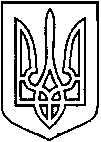 СЄВЄРОДОНЕЦЬКА МІСЬКА ВІЙСЬКОВО-ЦИВІЛЬНА АДМІНІСТРАЦІЯ  СЄВЄРОДОНЕЦЬКОГО РАЙОНУ  ЛУГАНСЬКОЇ  ОБЛАСТІРОЗПОРЯДЖЕННЯкерівника Сєвєродонецької міської  військово-цивільної адміністрації«23 » липня 2021 року	      				                           № 1332Про перейменування КПНЗ «Сєвєродонецька дитяча художня школа»Керуючись пунктом 12, пунктом 15 частини 1 статті 4, пунктом 8 частини 3 статті 6 Закону України «Про військово-цивільні адміністрації», статтями 87, 88 Цивільного кодексу України, статтями 24, 52, 53, 54, 57, 137 Господарського Кодексу України, Законами України «Про місцеве самоврядування в Україні», «Про військово-цивільні адміністрації», з метою приведення установчих документів у відповідність до вимог чинного законодавства України,зобов’язую:Перейменувати комунальний позашкільний навчальний заклад «Сєвєродонецька дитяча художня школа» (код ЄРДПОУ 36807754) у комунальний заклад «Сєвєродонецька художня школа».Затвердити Статут комунального закладу «Сєвєродонецька художня школа» в новій редакції (додається).Рішення Сєвєродонецької міської ради від 24 грудня 2016 року               № 1025 «Про затвердження нової редакції Статуту КПНЗ «Сєвєродонецька дитяча художня школа» вважати таким, що втратило чинність, з дня державної реєстрації Статуту.Дане розпорядження підлягає оприлюдненню.Контроль за виконанням цього розпорядження покладаю на заступника керівника Сєвєродонецької міської військово-цивільної адміністрації Сєвєродонецького району Луганської області Ірину СТЕПАНЕНКО.Керівник Сєвєродонецької міськоївійськово-цивільної адміністрації                               Олександр СТРЮК Лист погодження розпорядження керівника Сєвєродонецької міської військово-цивільної адміністрації Сєвєродонецького району Луганської області«Про перейменування КПНЗ «Сєвєродонецька дитяча художня школа»ПОГОДЖЕНО:Надіслати: Відділ культури Сєвєродонецької міської військово-цивільної адміністрації – 1 прим.;Фонд комунального майна Сєвєродонецької міської військово-цивільної адміністрації – 1 прим.;КЗ «Сєвєродонецька художня школа» – 3 прим. (герб).ПосадаДатаПідписВласне ім’я та ПрізвищеЗаступник керівника Сєвєродонецької міської військово-цивільної адміністраціїТетяна
ВЕРХОВСЬКАЗаступник керівника Сєвєродонецької міської військово-цивільної адміністраціїІринаСТЕПАНЕНКОНачальник Фонду комунального майна Сєвєродонецької міської військово-цивільної адміністраціїОленаСЕРДЮКОВАНачальник відділу з юридичних та правових питань Сєвєродонецької міської військово-цивільної адміністраціїЮліяШОРОХОВАЗаступник начальника загального відділу Сєвєродонецької міської військово-цивільної адміністраціїНаталіяБУРАХІНАПідготував:Начальник відділу культури Сєвєродонецької міської військово-цивільної адміністраціїТетянаГРАЧОВАЗ розпорядженням ознайомлений:Директор КЗ «Сєвєродонецька художня школа»ЛеонідШМАТКО